  Unit planning template
Big idea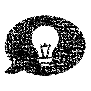 Big ideaEssential question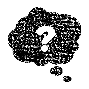 Outcomes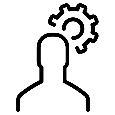 Learning goals 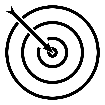 What ALL students NEED TO demonstrate by the end of the unit:What MOST students WILL BE ABLE TO demonstrate by the end of the unit:What a FEW students COULD demonstrate by the end of the unit:Learning goals What ALL students NEED TO demonstrate by the end of the unit:What MOST students WILL BE ABLE TO demonstrate by the end of the unit:What a FEW students COULD demonstrate by the end of the unit:Learning goals What ALL students NEED TO demonstrate by the end of the unit:What MOST students WILL BE ABLE TO demonstrate by the end of the unit:What a FEW students COULD demonstrate by the end of the unit:Content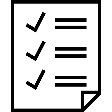 Teaching and learning activities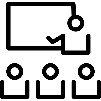 Evidence of learning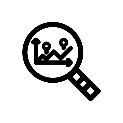 Annotations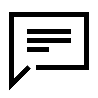 